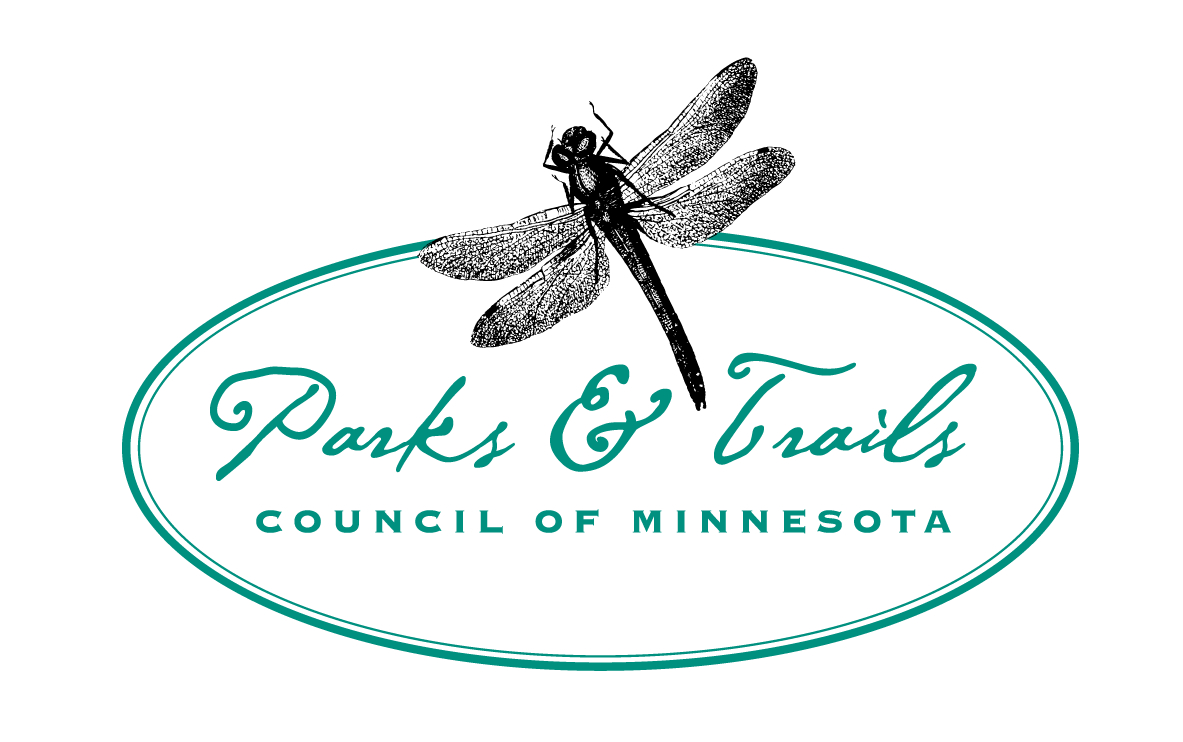 Application for Liability InsuranceFriends Group Partners have the opportunity to obtain a Certificate of Liability Insurance under Parks & Trails Council. Submit this application form to see if the event qualifies for coverage. Friends Group Contact InformationFriends Group: ____________________________	Contact: ____________________________Email: ___________________________________ 	Phone: _____________________________Organization Requesting Certificate of Insurance Contact InformationRequesting Organization (i.e. DNR): ________________________________________________Address: ______________________________________________________________________ 	Contact: _________________________________	Email: ______________________________ Event 1 DetailsEvent Name: __________________________________________________________________Event Date: __________________________   Event Times: _____________________________Event Description ______________________________________________________________and Activities:       ______________________________________________________________     _______________________________________________________________Number of Participants Expected: _________________________________________________Number of Volunteers Expected: __________________________________________________Will volunteers be using motorized vehicles or power tools?  Yes         NoIf so, what tools/vehicles and who owns them? _____________________________________________________________________________________________________________________Event 2 DetailsEvent Name: __________________________________________________________________Event Date: __________________________   Event Times: _____________________________Event Description ______________________________________________________________and Activities:       ______________________________________________________________     _______________________________________________________________Number of Participants Expected: _________________________________________________Number of Volunteers Expected: __________________________________________________Will volunteers be using motorized vehicles or power tools?  Yes         NoIf so, what tools/vehicles and who owns them? _____________________________________________________________________________________________________________________Event 3 DetailsEvent Name: __________________________________________________________________Event Date: __________________________   Event Times: _____________________________Event Description ______________________________________________________________and Activities:       ______________________________________________________________     _______________________________________________________________Number of Participants Expected: _________________________________________________Number of Volunteers Expected: __________________________________________________Will volunteers be using motorized vehicles or power tools?  Yes         NoIf so, what tools/vehicles and who owns them? _____________________________________________________________________________________________________________________If there are additional events a Certificate of Insurance is needed for, either copy/paste the event details section or append another copy of this form.When a Certificate of Insurance is issued, the Friends Group understands the following:Parks & Trails Council of MN must be listed as an event co-sponsor on distribution materials. The P&TC logo will be provided.The Friends Group must obtain signed waivers from event participants. A waiver template will be provided. If a different waiver is used, it must be approved by P&TC.The liability insurance is only valid on the date of the event for event activities._____________________________________Signature_____________________________________Date